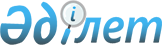 О районном бюджете на 2012-2014 годы
					
			Утративший силу
			
			
		
					Решение Кызылкогинского районного маслихата Атырауской области № XXXIV-2 от 15 декабря 2011 года. Зарегистрировано Департаментом юстиции Атырауской области 10 января 2012 года № 4-5-156. Утратило силу решением Кызылкогинского районного маслихата Атырауской области от 19 апреля 2013 года № ХІІІ-4

      Сноска. Утратило силу решением Кызылкогинского районного маслихата Атырауской области от 19.04.2013 № ХІІІ-4.

      В соответствии с Бюджетным кодексом Республики Казахстан от 4 декабря 2008 года, статьей 6 Закона Республики Казахстан от 23 января 2001 года № 148 "О местном государственном управлении и самоуправлении в Республике Казахстан" и рассмотрев предложение акимата об утверждении районного бюджета на 2012–2014 годы, районный маслихат на XХХIV сессии РЕШИЛ:



      1. Утвердить районный бюджет на 2012-2014 годы согласно приложениям 1, 2 и 3, в том числе на 2012 год в следующих объемах:



      1) доходы – 2 903 072 тысяч тенге, в том числе по:

      налоговым поступлениям – 627 297 тысяч тенге;

      неналоговым поступлениям – 13 659 тысяч тенге;

      поступлениям от продажи основного капитала – 7 100 тысяч тенге;

      поступлениям трансфертов – 2 217 948 тысяч тенге;

      свободные остатки бюджетных средств – 344 тысяч тенге.



      2) затраты – 2 988 411 тысяч тенге;



      3) чистое бюджетное кредитование – 0 тысяч тенге, в том числе;



      4) сальдо по операциям с финансовыми активами – 0 тысяч тенге;



      5) поступления от продажи финансовых активов государства – 0 тысяч тенге;



      6) дефицит (профицит) бюджета – -16 989 тысяч тенге;



      7) финансирование дефицита (использования профицита) бюджета - - 16 989 тысяч тенге.

      Сноска. Пункт 1 с изменениями и дополнением, внесенным решением Кызылкогинского районного маслихата Атырауской области от 01.08.2012 № VІ-1; 16.10.2012 № VIIІ-1; 07.12.2012 № ІX-1 (вводится в действие с 01.01.2012).



      2. Утвердить согласно Бюджетного Кодекса Республики Казахстан на 2011 год налоговые поступления:

      индивидуальный подоходный налог по нормативам распределения доходов, установленным областным маслихатом;

      социальный налог по нормативам распределения доходов, установленным областным маслихатом;

      налог на имущество физических и юридических лиц, индивидуальных предпринимателей;

      земельный налог.

      Неналоговые поступления:

      поступления части чистого дохода коммунальных государственных предприятий, созданных по решению акимата района;

      доходы на доли участия в юридических лицах, находящиеся в коммунальной собственности района;

      доходы от аренды имущества коммунальной собственности района;

      другие доходы от коммунальной собственности района;

      поступления от реализации товаров (работ, услуг) государственными учреждениями, финансируемыми из бюджета района;

      поступления денег от проведения государственных закупок, организуемых государственными учреждениями, финансируемыми из бюджета района;

      штрафы, пени, санкции, взыскания, налагаемые государственными учреждениями, финансируемыми из бюджета района;

      другие неналоговые поступления в бюджет района.



      3. Установить на 2012 год норматив общей суммы поступлений общегосударственных налогов в бюджет района в следующих размерах:

      по индивидуальному подоходному налогу с доходов, облагаемых у источника выплаты – 100%

      по индивидуальному подоходному налогу с доходов, не облагаемых у источника выплаты – 100%

      по индивидуальному подоходному налогу с физических лиц, осуществляющих деятельность по разовым талонам – 100%

      по социальному налогу – 50%



      4. Установить на 2012 год объемы субвенций из областного бюджета в районный бюджет в сумме - 1 794 077 тысяч тенге.



      5. Учесть, что в районном бюджете на 2012 год предусмотрены целевые текущие трансферты из республиканского бюджета в последующей сумме:

      1) на реализацию государственного образовательного заказа (по программе "Балапан") в дошкольных организациях образования - 42 501 тысяч тенге;

      2) целевые текущие трансферты из республиканского бюджета для реализации мер социальной поддержки специалистов социальной сферы сельских населенных пунктов в сумме 4 977 тысяч тенге;

      3) утвердить бюджетные кредиты из республиканского бюджета для реализации мер социальной поддержки специалистов социальной сферы сельских населенных пунктов на сумму 24 270 тысяч тенге;

      4) на увеличение размера доплаты за квалификационную категорию учителям школ и воспитателям дошкольных организаций образования за счет республиканского трансферта – 24 469 тысяч тенге;

      5) на оснащение учебным оборудованием кабинетов физики, химии, биологии в государственных учреждениях начального, основного среднего и общего среднего образования - 8 188 тысяч тенге;

      6) на обеспечение оборудованием, программным обеспечением детей-инвалидов: обучающихся на дому - 833 тысяч тенге;

      7) на ежемесячную выплату денежных средств опекунам (попечителям) на содержание ребенка сироты (детей-сирот), и ребенка (детей), оставшегося без попечения родителей - 7 087 тысяч тенге;

      8) на повышение оплаты труда учителям, прошедшим повышение квалификации по учебным программам АОО "Назарбаев интеллектуальные школы" 2 000 тысяч тенге;

      9) на проведение противоэпизоотических мероприятий - 28 170 тысяч тенге;

      10) на решение вопросов обустройства аульных (сельских) округов в реализацию мер по содействию экономическому развитию регионов в рамках Программы "Развитие регионов" - 5 897 тысяч тенге;

      11) на обеспечение деятельности центров занятости населения – 9 267 тысяч тенге;

      12) на оказание мер государственной поддержки участникам Программы занятости 2020 – 7 406 тысяч тенге.

      Сноска. Пункт 5 с изменениями, внесенным решением Кызылкогинского районного маслихата Атырауской области от 10.04.2012 № III-3; 16.10.2012 № VIIІ-1; 07.12.2012 № ІX-1 (вводится в действие с 01.01.2012).



      6. Учесть, что в районном бюджете на 2012 год предусмотрены целевые текущие трансферты из областного бюджета в последующей сумме:

      1) на текущее содержание учреждений образования – 10 894 тысяч тенге;

      2) на капитальный ремонт объектов образования – 134 914 тысяч тенге;

      исключен - решением Кызылкогинского районного маслихата Атырауской области от 07.12.2012 № ІX-1 (вводится в действие с 01.01.2012).

      4) на обеспечение жильем отдельных категорий граждан – 2 400 тысяч тенге;

      5) на оказание социальной помощи отдельным категориям граждан – 510 тысяч тенге;

      6) на освещение населенных пунктов – 3 100 тысяч тенге;

      7) на приобретение оборудования для обеспечения горячим питанием – 14 945 тысяч тенге;

      8) на обеспечение горячим питанием учащихся в общеобразовательных учреждениях – 10 998 тысяч тенге;

      9) на выплату разницы по отпускным пособиям работникам учреждений образования – 18 000 тысяч тенге;

      10) на разработку проектно-сметной документации на капитальный ремонт объектов образования – 7 058 тысяч тенге;

      11) на разработку проектно-сметной документации на капитальный ремонт объектов культуры – 2 415 тысяч тенге.

      Сноска. Пункт 6 с изменением и дополнениями, внесенным решением Кызылкогинского районного маслихата Атырауской области от 09.02.2012 № II-1; 16.10.2012 № VIIІ-1; 07.12.2012 № ІX-1 (вводится в действие с 01.01.2012).



      7. Учесть, что в районном бюджете на 2012 год предусмотрены целевые трансферты на развития бюджета из областного бюджета в сумме 179 940 тысяч тенге, в том числе:

      1) на развитие системы водоснабжения – 51 544 тысяч тенге;

      2) на подключение систему отопления бюджетных учреждений к природному газу – 26 298 мың теңге.

      Сноска. Пункт 7 с изменением, внесенным решением Кызылкогинского районного маслихата Атырауской области от 01.08.2012 № VІ-1; 16.10.2012 № VIIІ-1; 07.12.2012 № ІX-1 (вводится в действие с 01.01.2012).



      2. В соответствии с приказом Министра финансов Республики Казахстан от 1 апреля 2010 года № 141 "Некоторые вопросы Единой бюджетной классификации Республики Казахстан" заменить 14 503,0 тысяч тенге предусмотренное на программу 4.1.123.004.000 "Поддержка организаций дошкольного воспитания и обучения" вместе с кассовыми расходами на программу 4.1.123.041.011 "Реализация государственного образовательного заказа в дошкольных организациях образования".

      3. В соответствии с приказом Министра финансов Республики Казахстан от 1 апреля 2010 года № 141 "Некоторые вопросы Единой бюджетной классификации Республики Казахстан" заменить 27 998,0 тысяч тенге предусмотренное на программу 4.2.464.003.000 "Общеобразовательное обучение" вместе с кассовыми расходами на программу 4.1.464.040.011 "Реализация государственного образовательного заказа в дошкольных организациях образования".

      4. В соответствии с постановлением Правительства Республики Казахстан от 26 февраля 2009 года № 220 "Об утверждении Правил исполнения бюджета и его кассового обслуживания" заменить 24 270,0 тысяч тенге предусмотренное на специфику 512 "Бюджетные кредиты банкам-заемщикам" в программе 10.1.453.006 "Бюджетные кредиты для реализации мер социальной поддержки специалистов социальной сферы сельских населенных пунктов" вместе с кассовыми расходами на специфику 519 "Прочие внутренние бюджетные кредиты".



      8. Утвердить резерв местного исполнительного органа на 2012 год на сумму 8 000 тысяч тенге.



      9. Утвердить перечень областных бюджетных программ, не подлежащих секвестру в процессе исполнения областного бюджета на 2012 год согласно приложению 4.



      10. Утвердить на 2012 год в районном бюджете каждому по отдельности бюджетные программы аппарата акима сельских округов согласно приложению 5.



      11. Решение вводится в действие с 1 января 2012 года.

      Председатель XХХIV сессии

      районного маслихата,

      Секретарь районного маслихата:             Т. Бейскали

Приложение № 1          

к решению районного маслихата   

от 7 декабря 2012 года № ІХ-1   

"О внесении изменений в решение от 

15 декабря 2011 года № ХХХIV-2   

"О районном бюджете на 2012-2014 годы"      Сноска. Приложение 1 в редакции решения Кызылкогинского районного маслихата Атырауской области от 16.10.2012 № VIIІ-1; 07.12.2012 № ІX-1 (вводится в действие с 01.01.2012). Районный бюджет на 2012 год

Приложение № 2        

к решению районного маслихата  

от 15 декабря 2011 года № ХХХІV-2"

"О районном бюджете на 2012–2014 годы Районный бюджет на 2013 год

Приложение № 3        

к решению районного маслихата  

от 15 декабря 2011 года № ХХХІV-2"

"О районном бюджете на 2012–2014 годы Районный бюджет на 2014 год

Приложение № 4        

к решению районного маслихата  

от 15 декабря 2011 года № ХХХІV-2"

"О районном бюджете на 2012–2014 годы" Перечень бюджетных программ, не подлежащие секвестрированию

при исполнении районного бюджета на 2012 год

Приложение № 5          

к решению районного маслихата    

от 7 декабря 2012 года № ІХ-1    

"О внесении изменений в решение от  

15 декабря 2011 года № ХХХIV-2    

"О районном бюджете на 2012-2014 годы"

"О районном бюджете на 2012-2014 годы"      Сноска. Приложение 5 в редакции решения Кызылкогинского районного маслихата Атырауской области от 01.08.2012 № VІ-1; 07.12.2012 № ІX-1 (вводится в действие с 01.01.2012). Предельные суммы финансирования аппарата акима города Предельные суммы финансирования аппарата акима города районного значения, сельского, поселкового округа на 2012 годтыс. тенгепродолжение таблицы
					© 2012. РГП на ПХВ «Институт законодательства и правовой информации Республики Казахстан» Министерства юстиции Республики Казахстан
				КатегорияКатегорияКатегорияКатегорияСумма, тыс тенгеКлассКлассКлассСумма, тыс тенгеПодклассПодклассСумма, тыс тенгеНаименованиеСумма, тыс тенге12345I. Доходы29030721Налоговые поступления65969901Подоходный налог1368862Индивидуальный подоходный налог13688603Социальный налог517401Социальный налог5174004Hалоги на собственность4610501Hалоги на имущество4365273Земельный налог22634Hалог на транспортные средства218695Единый земельный налог39105Внутренние налоги на товары, работы и услуги77482Акцизы10163Поступления за использование природных и других ресурсов41314Сборы за ведение предпринимательской и профессиональной деятельности260108Обязательные платежи, взимаемые за совершение юридически значимых действий и (или) выдачу документов уполномоченными на то государственными органами или должностными лицами22751Государственная пошлина22752Неналоговые поступления1015801Доходы от государственной собственности62321Поступления части чистого дохода государственных предприятий1755Поступления от аренды имущества, находящегося в государственной собственности34179Другие доходы от государственной собственности264002Поступления от реализаций товаров (работ, услуг) предоставляемых государственными учреждениями, финансируемыми из местного бюджета2081Поступления от реализаций товаров (работ, услуг) предоставляемых государственными учреждениями, финансируемыми из местного бюджета20804Штрафы, пеня, санкции, взыскания, налагаемые государственными учреждениями, финансируемыми из государственного бюджета, а также содержащимися и финансируемыми из бюджета (сметы расходов) Национального Банка Республики Казахстан1391Штрафы, пеня, санкции, взыскания, налагаемые государственными учреждениями, финансируемыми из государственного бюджета, а также содержащимися и финансируемыми из бюджета (сметы расходов) Национального Банка Республики Казахстан, за исключением поступлений от организаций нефтяного сектора13906Прочие неналоговые поступления35791Прочие неналоговые поступления35793Поступления от продажи основного капитала1492301Поступления от продажи имуществ, закрепленных за государственными учреждениями5751Поступления от продажи имуществ, закрепленных за государственными учреждениями57503Продажа земли и нематериальных активов143481Продажа земли14348Итого доходы6847804Поступления трансфертов221794802Трансферты из вышестоящих органов государственного управления22179482Трансферты из областного бюджета22179488Движение остатков бюджетных средств34401Остатки бюджетных средств3441Свободные остатки бюджетных средств344Функциональная группаФункциональная группаФункциональная группаФункциональная группаСумма, тыс тенгеАдминистратор бюджетных программАдминистратор бюджетных программАдминистратор бюджетных программСумма, тыс тенгеПрограммаПрограммаСумма, тыс тенгеНаименованиеСумма, тыс тенге12345II. Расходы290307201Государственные услуги общего характера239855112Аппарат маслихата района14069001Услуги по обеспечению деятельности маслихата района14069122Аппарат акима района53675001Услуги по обеспечению деятельности акима района53075003Капитальные расходы государственных органов600123Аппарат акима района в городе, города районного значения, поселка, аула (села), аульного (сельского) округа148365001Услуги по обеспечению деятельности акима района в городе, города районного значения, поселка, аула (села), аульного (сельского) округа137497022Капитальные расходы государственных органов10868452Отдел финансов района11710001Услуги по реализации государственной политики в области исполнения бюджета района и управления коммунальной собственностью района11040003Проведение оценки имущества в целях налогообложения225010Организация приватизации коммунальной собственности115018Капитальные расходы государственных органов330453Отдел экономики и бюджетного планирования района12036001Услуги по реализации государственной политики в области формирования и развития экономической политики, системы государственного планирования и управления района11876004Капитальные расходы государственных органов16002Оборона2768122Аппарат акима района2768005Мероприятия в рамках исполнения всеобщей воинской обязанности276804Образование2094750123Аппарат акима района в городе, города районного значения, поселка, аула (села), аульного (сельского) округа234676004Поддержка организаций дошкольного воспитания и обучения217665025Увеличение размера доплаты за квалификационную категорию воспитателям детских садов, мини-центров, школ-интернатов: общего типа, специальных (коррекционных), специализированных для одаренных детей, организаций образования для детей-сирот и детей, оставшихся без попечения родителей, центров адаптации несовершеннолетних за счет трансфертов из республиканского бюджета2508041Реализация государственного образовательного заказа в дошкольных организациях образования14503464Отдел образования района27998040Реализация государственного образовательного заказа в дошкольных организациях образования27998123Аппарат акима района в городе, города районного значения, поселка, аула (села), аульного (сельского) округа1189005Организация бесплатного подвоза учащихся до школы и обратно в аульной (сельской) местности1189464Отдел образования района1632897003Общеобразовательное обучение1536026006Дополнительное образование для детей и юношества74077063Повышение оплаты труда учителям, прошедшим повышение квалификации по учебным программам АОО "Назарбаев интеллектуальные школы" за счет трансфертов из республиканского бюджета833064Увеличение размера доплаты за квалификационную категорию учителям организаций начального, основного среднего, общего среднего образования: школы, школы-интернаты: (общего типа, специальных (коррекционных), специализированных для одаренных детей; организаций для детей-сирот и детей, оставшихся без попечения родителей) за счет трансфертов из республиканского бюджета21961464Отдел образования района197990001Услуги по реализации государственной политики на местном уровне в области образования16856005Приобретение и доставка учебников, учебно-методических комплексов для государственных учреждений образования район17625007Проведение школьных олимпиад, внешкольных мероприятий и конкурсов районного масштаба1470015Ежемесячные выплаты денежных средств опекунам (попечителям) на содержание ребенка сироты (детей-сирот), и ребенка (детей), оставшегося без попечения родителей7087020Обеспечение оборудованием, программным обеспечением детей-инвалидов, обучающихся на дому2000067Капитальные расходы подведомственных государственных учреждений и организаций15295206Социальная помощь и социальное обеспечение194682123Аппарат акима района в городе, города районного значения, поселка, аула (села), аульного (сельского) округа5595003Оказание социальной помощи нуждающимся гражданам на дому5595451Отдел занятости и социальных программ района169857002Программа занятости81586004Оказание социальной помощи на приобретение топлива специалистам здравоохранения, образования, социального обеспечения, культуры и спорта в сельской местности в соответствии с законодательством Республики Казахстан6190005Государственная адресная социальная помощь8419006Жилищная помощь680007Социальная помощь отдельным категориям нуждающихся граждан по решениям местных представительных органов20871010Материальное обеспечение детей-инвалидов, воспитывающихся и обучающихся на дому1738016Государственные пособия на детей до 18 лет39070017Обеспечение нуждающихся инвалидов обязательными гигиеническими средствами и предоставление услуг специалистами жестового языка, индивидуальными помощниками в соответствии с индивидуальной программой реабилитации инвалида2036023Обеспечение деятельности центров занятости9267451Отдел занятости и социальных программ района19230001Услуги по реализации государственной политики на местном уровне в области обеспечения занятости и реализации социальных программ для населения16986011Оплата услуг по зачислению, выплате и доставке пособий и других социальных выплат2244021Капитальные расходы государственных органов12010107Жилищно-коммунальное хозяйство2700458Отдел жилищно-коммунального хозяйства, пассажирского транспорта и автомобильных дорог района2700004Обеспечение жильем отдельных категорий граждан1800467Отдел строительства района1800003Проектирование, строительство и (или) приобретение жилья государственного коммунального жилищного фонда490458Отдел жилищно-коммунального хозяйства, пассажирского транспорта и автомобильных дорог района0012Функционирование системы водоснабжения и водоотведения490033Проектирование, развитие, обустройство и (или) приобретение инженерно-коммуникационной инфраструктуры79717467Отдел строительства района26299005Развитие объектов коммунального хозяйства53418006Развитие системы водоснабжения35394123Аппарат акима района в городе, города районного значения, поселка, аула (села), аульного (сельского) округа17602008Освещение улиц населенных пунктов9323009Обеспечение санитарии населенных пунктов8469011Благоустройство и озеленение населенных пунктов13952208Культура, спорт, туризм и информационное пространство73491123Аппарат акима района в городе, города районного значения, поселка, аула (села), аульного (сельского) округа73491006Поддержка культурно-досуговой работы на местном уровне5146455Отдел культуры и развития языков района5146003Поддержка культурно-досуговой работы2620465Отдел физической культуры и спорта района1275006Проведение спортивных соревнований на районном уровне1345007Подготовка и участие членов сборных команд района по различным видам спорта на областных спортивных соревнованиях32074455Отдел культуры и развития языков района32074006Функционирование районных библиотек2000456Отдел внутренней политики района2000005Услуги по проведению государственной информационной политики через телерадиовещание9782455Отдел культуры и развития языков района9055001Услуги по реализации государственной политики на местном уровне в области развития языков и культуры727032Капитальные расходы подведомственных государственных учреждений и организаций6684456Отдел внутренней политики района6684001Услуги по реализации государственной политики на местном уровне в области информации, укрепления государственности и формирования социального оптимизма граждан7725465Отдел физической культуры и спорта района7725001Услуги по реализации государственной политики на местном уровне в сфере физической культуры и спорта5839710Сельское, водное, лесное, рыбное хозяйство, особо охраняемые природные территории, охрана окружающей среды и животного мира, земельные отношения5035453Отдел экономики и бюджетного планирования района5035099Реализация мер социальной поддержки специалистов социальной сферы сельских населенных пунктов за счет целевого трансферта из республиканского бюджета9264462Отдел сельского хозяйства района9264001Услуги по реализации государственной политики на местном уровне в сфере сельского хозяйства7557473Отдел ветеринарии района6937001Услуги по реализации государственной политики на местном уровне в сфере ветеринарии620007Организация отлова и уничтожения бродячих собак и кошек8371463Отдел земельных отношений района8276001Услуги по реализации государственной политики в области регулирования земельных отношений на территории района95007Капитальные расходы государственных органов28170473Отдел ветеринарии района28170011Проведение противоэпизоотических мероприятий3288311Промышленность, архитектурная, градостроительная и строительная деятельность26570467Отдел строительства района26490001Услуги по реализации государственной политики на местном уровне в области строительства80017Капитальные расходы государственных органов6313468Отдел архитектуры и градостроительства района6103001Услуги по реализации государственной политики в области архитектуры и градостроительства на местном уровне210004Капитальные расходы государственных органов1640113Прочие5897123Аппарат акима района в городе, города районного значения, поселка, аула (села), аульного (сельского) округа5897040Реализация мероприятий для решения вопросов обустройства аульных (сельских) округов в реализацию мер по содействию экономическому развитию регионов в рамках Программы "Развитие регионов" за счет целевых трансфертов из республиканского бюджета2910452Отдел финансов района2910012Резерв местного исполнительного органа района7594458Отдел жилищно-коммунального хозяйства, пассажирского транспорта и автомобильных дорог района7494001Услуги по реализации государственной политики на местном уровне в области жилищно-коммунального хозяйства, пассажирского транспорта и автомобильных дорог100013Капитальные расходы государственных органов371315Трансферты3713452Отдел финансов района3713006Возврат неиспользованных (недоиспользованных) целевых трансфертов2427010Сельское, водное, лесное, рыбное хозяйство, особо охраняемые природные территории, охрана окружающей среды и животного мира, земельные отношения24270453Отдел экономики и бюджетного планирования района24270006Бюджетные кредиты для реализации мер социальной поддержки специалистов социальной сферы сельских населенных пунктовКатегорияКатегорияКатегорияКатегорияСумма,

тыс. тенгеКлассКлассКлассСумма,

тыс. тенгеПодклассПодклассСумма,

тыс. тенгеНаименованиеСумма,

тыс. тенгеI. Доходы2 988 4111Налоговые поступления62729701Подоходный налог1065272Индивидуальный подоходный налог10652703Социальный налог517401Социальный налог5174004Hалоги на собственность4551211Hалоги на имущество4371783Земельный налог21434Hалог на транспортные средства154685Единый земельный налог33205Внутренние налоги на товары, работы и услуги122972Акцизы14653Поступления за использование природных и других ресурсов76164Сборы за ведение предпринимательской и профессиональной деятельности321608Обязательные платежи, взимаемые за совершение юридически значимых действий и (или) выдачу документов уполномоченными на то государственными органами или должностными лицами16121Государственная пошлина16122Неналоговые поступления1365901Доходы от государственной собственности40965Доходы от аренды имущества, находящегося в государственной собственности409604Штрафы, пеня, санкции, взыскания, налагаемые государственными учреждениями, финансируемыми из государственного бюджета, а также содержащимися и финансируемыми из бюджета (сметы расходов) Национального Банка Республики Казахстан44131Штрафы, пеня, санкции, взыскания, налагаемые государственными учреждениями, финансируемыми из государственного бюджета, а также содержащимися и финансируемыми из бюджета (сметы расходов) Национального Банка Республики Казахстан, за исключением поступлений от организаций нефтяного сектора441306Прочие неналоговые поступления51501Прочие неналоговые поступления51503Поступления от продажи основного капитала710003Продажа земли и нематериальных активов71001Продажа земли7100Итого доходы6481334Поступления трансфертов2 340 35502Трансферты из вышестоящих органов государственного управления2 340 3552Трансферты из областного бюджета2 340 355Функциональная группаФункциональная группаФункциональная группаФункциональная группаСумма, тыс.тенгеАдминистратор бюджетных программАдминистратор бюджетных программАдминистратор бюджетных программСумма, тыс.тенгеПрограммаПрограммаСумма, тыс.тенгеНаименованиеСумма, тыс.тенгеII. Расходы298841101Государственные услуги общего характера219010112Аппарат маслихата района13589001Услуги по обеспечению деятельности маслихата района13589003Капитальные расходы государственных органов122Аппарат акима района50099001Услуги по обеспечению деятельности акима района50099003Капитальные расходы государственных органов123Аппарат акима района в городе, города районного значения, поселка, аула (села), аульного (сельского) округа131976001Услуги по обеспечению деятельности акима района в городе, города районного значения, поселка, аула (села), аульного (сельского) округа131976022Капитальные расходы государственных органов452Отдел финансов района11410001Услуги по реализации государственной политики в области исполнения бюджета района и управления коммунальной собственностью района10710003Проведение оценки имущества в целях налогообложения300010Организация приватизации коммунальной собственности400018Капитальные расходы государственных органов453Отдел экономики и бюджетного планирования района11936001Услуги по реализации государственной политики в области формирования и развития экономической политики, системы государственного планирования и управления района11936004Капитальные расходы государственных органов02Оборона2318122Аппарат акима района2318005Мероприятия в рамках исполнения всеобщей воинской обязанности231804Образование2083037123Аппарат акима района в городе, города районного значения, поселка, аула (села), аульного (сельского) округа237368004Поддержка организаций дошкольного воспитания и обучения228368025Увеличение размера доплаты за квалификационную категорию учителям школ и воспитателям дошкольных организаций образования9000123Аппарат акима района в городе, города районного значения, поселка, аула (села), аульного (сельского) округа1189005Организация бесплатного подвоза учащихся до школы и обратно в аульной (сельской) местности1189464Отдел образования района1794505003Общеобразовательное обучение1700995006Дополнительное образование для детей и юношества69510063Повышение оплаты труда учителям, прошедшим повышение квалификации по учебным программам АОО "Назарбаев интеллектуальные школы" за счет трансфертов из республиканского бюджета2000064Увеличение размера доплаты за квалификационную категорию учителям школ за счет трансфертов из республиканского бюджета22000464Отдел образования района49975001Услуги по реализации государственной политики на местном уровне в области образования13329005Приобретение и доставка учебников, учебно-методических комплексов для государственных учреждений образования район17728007Проведение школьных олимпиад, внешкольных мероприятий и конкурсов районного масштаба1470015Ежемесячные выплаты денежных средств опекунам (попечителям) на содержание ребенка сироты (детей-сирот), и ребенка (детей), оставшегося без попечения родителей15448020Обеспечение оборудованием, программным обеспечением детей-инвалидов, обучающихся на дому200006Социальная помощь и социальное обеспечение195222123Аппарат акима района в городе, города районного значения, поселка, аула (села), аульного (сельского) округа5924003Оказание социальной помощи нуждающимся гражданам на дому5924451Отдел занятости и социальных программ района170484002Программа занятости80086004Оказание социальной помощи на приобретение топлива специалистам здравоохранения, образования, социального обеспечения, культуры и спорта в сельской местности в соответствии с законодательством Республики Казахстан6090005Государственная адресная социальная помощь7500006Жилищная помощь2300007Социальная помощь отдельным категориям нуждающихся граждан по решениям местных представительных органов11161010Материальное обеспечение детей-инвалидов, воспитывающихся и обучающихся на дому1491016Государственные пособия на детей до 18 лет48540017Обеспечение нуждающихся инвалидов обязательными гигиеническими средствами и предоставление услуг специалистами жестового языка, индивидуальными помощниками в соответствии с индивидуальной программой реабилитации инвалида4049023Обеспечение деятельности центров занятости9267451Отдел занятости и социальных программ района18814001Услуги по реализации государственной политики на местном уровне в области обеспечения занятости и реализации социальных программ для населения16410011Оплата услуг по зачислению, выплате и доставке пособий и других социальных выплат2244021Капитальные расходы государственных органов16007Жилищно-коммунальное хозяйство260718458Отдел жилищно-коммунального хозяйства, пассажирского транспорта и автомобильных дорог района45467012Функционирование системы водоснабжения и водоотведения45467467Отдел строительства района179940005Развитие объектов коммунального хозяйства126000006Развитие системы водоснабжения53940123Аппарат акима района в городе, города районного значения, поселка, аула (села), аульного (сельского) округа35311008Освещение улиц населенных пунктов11872009Обеспечение санитарии населенных пунктов13253011Благоустройство и озеленение населенных пунктов1018608Культура, спорт, туризм и информационное пространство137525123Аппарат акима района в городе, города районного значения, поселка, аула (села), аульного (сельского) округа75090006Поддержка культурно-досуговой работы на местном уровне75090465Отдел физической культуры и спорта района2225006Проведение спортивных соревнований на районном уровне1025007Подготовка и участие членов сборных команд района по различным видам спорта на областных спортивных соревнованиях1200455Отдел культуры и развития языков района36723006Функционирование районных библиотек36723456Отдел внутренней политики района2000005Услуги по проведению государственной информационной политики через телерадиовещание2000455Отдел культуры и развития языков района8105001Услуги по реализации государственной политики на местном уровне в области развития языков и культуры8105456Отдел внутренней политики района6434001Услуги по реализации государственной политики на местном уровне в области информации, укрепления государственности и формирования социального оптимизма граждан6434465Отдел физической культуры и спорта района6948001Услуги по реализации государственной политики на местном уровне в сфере физической культуры и спорта694810Сельское, водное, лесное, рыбное хозяйство, особо охраняемые природные территории, охрана окружающей среды и животного мира, земельные отношения55880453Отдел экономики и бюджетного планирования района4442099Реализация мер социальной поддержки специалистов социальной сферы сельских населенных пунктов за счет целевого трансферта из республиканского бюджета4442462Отдел сельского хозяйства района9264001Услуги по реализации государственной политики на местном уровне в сфере сельского хозяйства9264473Отдел ветеринарии района6431001Услуги по реализации государственной политики на местном уровне в сфере ветеринарии6431463Отдел земельных отношений района7573001Услуги по реализации государственной политики в области регулирования земельных отношений на территории района7573473Отдел ветеринарии района28170011Проведение противоэпизоотических мероприятий2817011Промышленность, архитектурная, градостроительная и строительная деятельность13009467Отдел строительства района6341001Услуги по реализации государственной политики на местном уровне в области строительства6341468Отдел архитектуры и градостроительства района6668001Услуги по реализации государственной политики в области архитектуры и градостроительства на местном уровне6568004Капитальные расходы государственных органов10013Прочие21692123Аппарат акима района в городе, города районного значения, поселка, аула (села), аульного (сельского) округа5897040Реализация мероприятий для решения вопросов обустройства аульных (сельских) округов в реализацию мер по содействию экономическому развитию регионов в рамках Программы "Развитие регионов" за счет целевых трансфертов из республиканского бюджета5897452Отдел финансов района8000012Резерв местного исполнительного органа района8000458Отдел жилищно-коммунального хозяйства, пассажирского транспорта и автомобильных дорог района7795001Услуги по реализации государственной политики на местном уровне в области жилищно-коммунального хозяйства, пассажирского транспорта и автомобильных дорог779510Сельское, водное, лесное, рыбное хозяйство, особо охраняемые природные территории, охрана окружающей среды и животного мира, земельные отношения16989453Отдел экономики и бюджетного планирования района16989006Бюджетные кредиты для реализации мер социальной поддержки специалистов социальной сферы сельских населенных пунктов16989КатегорияКатегорияКатегорияКатегорияСумма, тыс.тенгеКлассКлассКлассСумма, тыс.тенгеПодклассПодклассСумма, тыс.тенгеНаименованиеСумма, тыс.тенгеПогашение бюджетных кредитов05Погашение бюджетных кредитов001Погашение бюджетных кредитов01Погашение бюджетных кредитов из государственного бюджета0Функциональная группаФункциональная группаФункциональная группаФункциональная группаФункциональная группаСумма, тыс.тенгеФункциональная подгруппаФункциональная подгруппаФункциональная подгруппаФункциональная подгруппаСумма, тыс.тенгеАдминистратор бюджетных программАдминистратор бюджетных программАдминистратор бюджетных программСумма, тыс.тенгеПрограммаПрограммаСумма, тыс.тенгеНаименованиеIV. Сальдо по операциям с финансовыми активами0Приобретение финансовых активов013Прочие09Прочие0452Отдел финансов района (города областного значения)0005Формирование или увеличение уставного капитала юридических лиц0КатегорияКатегорияКатегорияКатегорияСумма, тыс.тенгеКлассКлассКлассСумма, тыс.тенгеПодклассПодклассСумма, тыс.тенгеНаименованиеСумма, тыс.тенгеПоступления от продажи финансовых активов государства06Поступления от продажи финансовых активов государства001Поступления от продажи финансовых активов государства01Поступления от продажи финансовых активов внутри страны0КатегорияКатегорияКатегорияКатегорияСумма, тыс.тенгеКлассКлассКлассСумма, тыс.тенгеПодклассПодклассСумма, тыс.тенгеНаименованиеСумма, тыс.тенгеV. Дефицит бюджета (профицит)-16 989VI. Финансирование дефицита бюджета (использования профицита)16 989Поступления займов16 9897Поступления займов16 98901Внутренние государственные займы16 9892Договоры займа16989Функциональная группаФункциональная группаФункциональная группаФункциональная группаФункциональная группаСумма, тыс.тенгеФункциональная подгруппаФункциональная подгруппаФункциональная подгруппаФункциональная подгруппаСумма, тыс.тенгеАдминистратор бюджетных программАдминистратор бюджетных программАдминистратор бюджетных программСумма, тыс.тенгеПрограммаПрограммаСумма, тыс.тенгеНаименованиеПогашение займов016Погашение займов01Погашение займов0452Отдел финансов района (города областного значения)0009Погашение долга местного исполнительного органа0КатегорияКатегорияКатегорияКатегорияСумма, тыс.тенгеКлассКлассКлассСумма, тыс.тенгеПодклассПодклассСумма, тыс.тенгеНаименованиеСумма, тыс.тенгеИспользуемые остатки бюджетных средств08Используемые остатки бюджетных средств001Остатки бюджетных средств01Свободные остатки бюджетных средств0КатегорияКатегорияКатегорияКатегорияСумма,

тыс. тенгеКлассКлассКлассСумма,

тыс. тенгеПодклассПодклассСумма,

тыс. тенгеНаименованиеСумма,

тыс. тенгеI. Доходы2 988 4111Налоговые поступления62729701Подоходный налог1065272Индивидуальный подоходный налог10652703Социальный налог517401Социальный налог5174004Hалоги на собственность4551211Hалоги на имущество4371783Земельный налог21434Hалог на транспортные средства154685Единый земельный налог33205Внутренние налоги на товары, работы и услуги122972Акцизы14653Поступления за использование природных и других ресурсов76164Сборы за ведение предпринимательской и профессиональной деятельности321608Обязательные платежи, взимаемые за совершение юридически значимых действий и (или) выдачу документов уполномоченными на то государственными органами или должностными лицами16121Государственная пошлина16122Неналоговые поступления1365901Доходы от государственной собственности40965Доходы от аренды имущества, находящегося в государственной собственности409604Штрафы, пеня, санкции, взыскания, налагаемые государственными учреждениями, финансируемыми из государственного бюджета, а также содержащимися и финансируемыми из бюджета (сметы расходов) Национального Банка Республики Казахстан44131Штрафы, пеня, санкции, взыскания, налагаемые государственными учреждениями, финансируемыми из государственного бюджета, а также содержащимися и финансируемыми из бюджета (сметы расходов) Национального Банка Республики Казахстан, за исключением поступлений от организаций нефтяного сектора441306Прочие неналоговые поступления51501Прочие неналоговые поступления51503Поступления от продажи основного капитала710003Продажа земли и нематериальных активов71001Продажа земли7100Итого доходы6481334Поступления трансфертов2 340 35502Трансферты из вышестоящих органов государственного управления2 340 3552Трансферты из областного бюджета2 340 355Функциональная группаФункциональная группаФункциональная группаФункциональная группаСумма, тыс.тенгеАдминистратор бюджетных программАдминистратор бюджетных программАдминистратор бюджетных программСумма, тыс.тенгеПрограммаПрограммаСумма, тыс.тенгеНаименованиеСумма, тыс.тенгеII. Расходы298841101Государственные услуги общего характера219010112Аппарат маслихата района13589001Услуги по обеспечению деятельности маслихата района13589003Капитальные расходы государственных органов122Аппарат акима района50099001Услуги по обеспечению деятельности акима района50099003Капитальные расходы государственных органов123Аппарат акима района в городе, города районного значения, поселка, аула (села), аульного (сельского) округа131976001Услуги по обеспечению деятельности акима района в городе, города районного значения, поселка, аула (села), аульного (сельского) округа131976022Капитальные расходы государственных органов452Отдел финансов района11410001Услуги по реализации государственной политики в области исполнения бюджета района и управления коммунальной собственностью района10710003Проведение оценки имущества в целях налогообложения300010Организация приватизации коммунальной собственности400018Капитальные расходы государственных органов453Отдел экономики и бюджетного планирования района11936001Услуги по реализации государственной политики в области формирования и развития экономической политики, системы государственного планирования и управления района11936004Капитальные расходы государственных органов02Оборона2318122Аппарат акима района2318005Мероприятия в рамках исполнения всеобщей воинской обязанности231804Образование2083037123Аппарат акима района в городе, города районного значения, поселка, аула (села), аульного (сельского) округа237368004Поддержка организаций дошкольного воспитания и обучения228368025Увеличение размера доплаты за квалификационную категорию учителям школ и воспитателям дошкольных организаций образования9000123Аппарат акима района в городе, города районного значения, поселка, аула (села), аульного (сельского) округа1189005Организация бесплатного подвоза учащихся до школы и обратно в аульной (сельской) местности1189464Отдел образования района1794505003Общеобразовательное обучение1700995006Дополнительное образование для детей и юношества69510063Повышение оплаты труда учителям, прошедшим повышение квалификации по учебным программам АОО "Назарбаев интеллектуальные школы" за счет трансфертов из республиканского бюджета2000064Увеличение размера доплаты за квалификационную категорию учителям школ за счет трансфертов из республиканского бюджета22000464Отдел образования района49975001Услуги по реализации государственной политики на местном уровне в области образования13329005Приобретение и доставка учебников, учебно-методических комплексов для государственных учреждений образования район17728007Проведение школьных олимпиад, внешкольных мероприятий и конкурсов районного масштаба1470015Ежемесячные выплаты денежных средств опекунам (попечителям) на содержание ребенка сироты (детей-сирот), и ребенка (детей), оставшегося без попечения родителей15448020Обеспечение оборудованием, программным обеспечением детей-инвалидов, обучающихся на дому200006Социальная помощь и социальное обеспечение195222123Аппарат акима района в городе, города районного значения, поселка, аула (села), аульного (сельского) округа5924003Оказание социальной помощи нуждающимся гражданам на дому5924451Отдел занятости и социальных программ района170484002Программа занятости80086004Оказание социальной помощи на приобретение топлива специалистам здравоохранения, образования, социального обеспечения, культуры и спорта в сельской местности в соответствии с законодательством Республики Казахстан6090005Государственная адресная социальная помощь7500006Жилищная помощь2300007Социальная помощь отдельным категориям нуждающихся граждан по решениям местных представительных органов11161010Материальное обеспечение детей-инвалидов, воспитывающихся и обучающихся на дому1491016Государственные пособия на детей до 18 лет48540017Обеспечение нуждающихся инвалидов обязательными гигиеническими средствами и предоставление услуг специалистами жестового языка, индивидуальными помощниками в соответствии с индивидуальной программой реабилитации инвалида4049023Обеспечение деятельности центров занятости9267451Отдел занятости и социальных программ района18814001Услуги по реализации государственной политики на местном уровне в области обеспечения занятости и реализации социальных программ для населения16410011Оплата услуг по зачислению, выплате и доставке пособий и других социальных выплат2244021Капитальные расходы государственных органов16007Жилищно-коммунальное хозяйство260718458Отдел жилищно-коммунального хозяйства, пассажирского транспорта и автомобильных дорог района45467012Функционирование системы водоснабжения и водоотведения45467467Отдел строительства района179940005Развитие объектов коммунального хозяйства126000006Развитие системы водоснабжения53940123Аппарат акима района в городе, города районного значения, поселка, аула (села), аульного (сельского) округа35311008Освещение улиц населенных пунктов11872009Обеспечение санитарии населенных пунктов13253011Благоустройство и озеленение населенных пунктов1018608Культура, спорт, туризм и информационное пространство137525123Аппарат акима района в городе, города районного значения, поселка, аула (села), аульного (сельского) округа75090006Поддержка культурно-досуговой работы на местном уровне75090465Отдел физической культуры и спорта района2225006Проведение спортивных соревнований на районном уровне1025007Подготовка и участие членов сборных команд района по различным видам спорта на областных спортивных соревнованиях1200455Отдел культуры и развития языков района36723006Функционирование районных библиотек36723456Отдел внутренней политики района2000005Услуги по проведению государственной информационной политики через телерадиовещание2000455Отдел культуры и развития языков района8105001Услуги по реализации государственной политики на местном уровне в области развития языков и культуры8105456Отдел внутренней политики района6434001Услуги по реализации государственной политики на местном уровне в области информации, укрепления государственности и формирования социального оптимизма граждан6434465Отдел физической культуры и спорта района6948001Услуги по реализации государственной политики на местном уровне в сфере физической культуры и спорта694810Сельское, водное, лесное, рыбное хозяйство, особо охраняемые природные территории, охрана окружающей среды и животного мира, земельные отношения55880453Отдел экономики и бюджетного планирования района4442099Реализация мер социальной поддержки специалистов социальной сферы сельских населенных пунктов за счет целевого трансферта из республиканского бюджета4442462Отдел сельского хозяйства района9264001Услуги по реализации государственной политики на местном уровне в сфере сельского хозяйства9264473Отдел ветеринарии района6431001Услуги по реализации государственной политики на местном уровне в сфере ветеринарии6431463Отдел земельных отношений района7573001Услуги по реализации государственной политики в области регулирования земельных отношений на территории района7573473Отдел ветеринарии района28170011Проведение противоэпизоотических мероприятий2817011Промышленность, архитектурная, градостроительная и строительная деятельность13009467Отдел строительства района6341001Услуги по реализации государственной политики на местном уровне в области строительства6341468Отдел архитектуры и градостроительства района6668001Услуги по реализации государственной политики в области  архитектуры и градостроительства на местном уровне6568004Капитальные расходы государственных органов10013Прочие21692123Аппарат акима района в городе, города районного значения, поселка, аула (села), аульного (сельского) округа5897040Реализация мероприятий для решения вопросов обустройства аульных (сельских) округов в реализацию мер по содействию экономическому развитию регионов  в рамках Программы "Развитие регионов" за счет целевых трансфертов из республиканского бюджета5897452Отдел финансов района8000012Резерв местного исполнительного органа района8000458Отдел жилищно-коммунального хозяйства, пассажирского транспорта и автомобильных дорог района7795001Услуги по реализации государственной политики на местном уровне в области жилищно-коммунального хозяйства, пассажирского транспорта и автомобильных дорог779510Сельское, водное, лесное, рыбное хозяйство, особо охраняемые природные территории, охрана окружающей среды и животного мира, земельные отношения16989453Отдел экономики и бюджетного планирования района16989006Бюджетные кредиты для реализации мер социальной поддержки специалистов социальной сферы сельских населенных пунктов16989КатегорияКатегорияКатегорияКатегорияСумма, тыс.тенгеКлассКлассКлассСумма, тыс.тенгеПодклассПодклассСумма, тыс.тенгеНаименованиеСумма, тыс.тенгеПогашение бюджетных кредитов05Погашение бюджетных кредитов001Погашение бюджетных кредитов01Погашение бюджетных кредитов из государственного бюджета0Функциональная группаФункциональная группаФункциональная группаФункциональная группаФункциональная группаСумма, тыс.тенгеФункциональная подгруппаФункциональная подгруппаФункциональная подгруппаФункциональная подгруппаСумма, тыс.тенгеАдминистратор бюджетных программАдминистратор бюджетных программАдминистратор бюджетных программСумма, тыс.тенгеПрограммаПрограммаСумма, тыс.тенгеНаименованиеIV. Сальдо по операциям с финансовыми активами0Приобретение  финансовых активов013Прочие09Прочие0452Отдел финансов района (города областного значения)0005Формирование или увеличение уставного капитала юридических лиц0КатегорияКатегорияКатегорияКатегорияСумма, тыс.тенгеКлассКлассКлассСумма, тыс.тенгеПодклассПодклассСумма, тыс.тенгеНаименованиеСумма, тыс.тенгеПоступления от продажи финансовых активов государства06Поступления от продажи финансовых активов государства001Поступления от продажи финансовых активов государства01Поступления от продажи финансовых активов внутри страны0КатегорияКатегорияКатегорияКатегорияСумма, тыс.тенгеКлассКлассКлассСумма, тыс.тенгеПодклассПодклассСумма, тыс.тенгеНаименованиеСумма, тыс.тенгеV. Дефицит бюджета (профицит)-16 989VI. Финансирование дефицита бюджета (использования профицита)16 989Поступления займов16 9897Поступления займов16 98901Внутренние государственные займы16 9892Договоры займа16989Функциональная группаФункциональная группаФункциональная группаФункциональная группаФункциональная группаСумма, тыс.тенгеФункциональная подгруппаФункциональная подгруппаФункциональная подгруппаФункциональная подгруппаСумма, тыс.тенгеАдминистратор бюджетных программАдминистратор бюджетных программАдминистратор бюджетных программСумма, тыс.тенгеПрограммаПрограммаСумма, тыс.тенгеНаименованиеПогашение займов016Погашение займов01Погашение займов0452Отдел финансов района (города областного значения)0009Погашение долга местного исполнительного органа0КатегорияКатегорияКатегорияКатегорияСумма, тыс.тенгеКлассКлассКлассСумма, тыс.тенгеПодклассПодклассСумма, тыс.тенгеНаименованиеСумма, тыс.тенгеИспользуемые остатки бюджетных средств08Используемые остатки бюджетных средств001Остатки бюджетных средств01Свободные остатки бюджетных средств0НаименованиеНаименованиеНаименованиеНаименование04ОбразованиеОбразованиеОбразование464Отдел образования района (города областного значенияОтдел образования района (города областного значения003Общеобразовательные обучениеКод программыКод программыНаименование государственного органаНаименование государственного органаНаименование государственного органаНаименование государственного органаНаименование государственного органаНаименование бюджетных программКызылкогаЖамбылТасшагилКоздигараОйыл001Аппарат акима района в городе, города районного значения, поселка, аула (села), аульного (сельского) округа1206110293119021314612374022Капитальные расходы государственных органов189100100159250004Поддержка организаций дошкольного воспитания и обучения1597613750108181248922702025Увеличение размера доплаты за квалификационную категорию воспитателям детских садов, мини-центров, школ-интернатов: общего типа, специальных (коррекционных), специализированных для одаренных детей, организаций образования для детей-сирот и детей, оставшихся без попечения родителей, центров адаптации несовершеннолетних за счет трансфертов из республиканского бюджета165153164100300041Реализация государственного образовательного заказа в дошкольных организациях образования005Организация бесплатного подвоза учащихся до школы и обратно в аульной (сельской) местности664003Оказание социальной помощи нуждающимся гражданам на дому04914790615008Освещение улиц населенных пунктов498820382318347009Обеспечение санитарии населенных пунктов4255005000695011Благоустройство и озеленение населенных пунктов3601952102381322006Поддержка культурно-досуговой работы на местном уровне46795760223368076965040Реализация мероприятий для решения вопросов обустройства аульных (сельских) округов в реализацию мер по содействию экономическому развитию регионов в рамках Программы "Развитие регионов" за счет целевых трансфертов из республиканского бюджета13001597Всего3565332062267883325747831Код программыКод программыНаименование государственного органаНаименование государственного органаНаименование государственного органаНаименование государственного органаНаименование государственного органаВсегоНаименование бюджетных программЖангелдинМиялы СагизМукурТайсойганВсего001Аппарат акима района в городе, города районного значения, поселка, аула (села), аульного (сельского) округа110271777219203205049215137497022Капитальные расходы государственных органов100960017010010010868004Поддержка организаций дошкольного воспитания и обучения154485197350041244680217665025Увеличение размера доплаты за квалификационную категорию воспитателям детских садов, мини-центров, школ-интернатов: общего типа, специальных (коррекционных), специализированных для одаренных детей, организаций образования для детей-сирот и детей, оставшихся без попечения родителей, центров адаптации несовершеннолетних за счет трансфертов из республиканского бюджета767924583002508041Реализация государственного образовательного заказа в дошкольных организациях образования1450314503005Организация бесплатного подвоза учащихся до школы и обратно в аульной (сельской) местности5251189003Оказание социальной помощи нуждающимся гражданам на дому35910381545106805595008Освещение улиц населенных пунктов1705100001190170264017602009Обеспечение санитарии населенных пунктов190501310008501509323011Благоустройство и озеленение населенных пунктов430454463054008469006Поддержка культурно-досуговой работы на местном уровне677619200132634344346473491040Реализация мероприятий для решения вопросов обустройства аульных (сельских) округов в реализацию мер по содействию экономическому развитию регионов в рамках Программы "Развитие регионов" за счет целевых трансфертов из республиканского бюджета30005897Всего36111134960875005687613569504607